3rd Sunday of Easter__________  		              ______ April 23, 2023 St. John Evangelical Lutheran Church(The Lutheran Church-Missouri Synod)4527 Second St.  P.O. Box 206    
Port Hope, MI 48468stjohnsec@stjohnporthope.org       www.stjohnporthope.orgChurch Office: 989-428-4140           Pastor home/parsonage: 989-428-3305Pastor: Rev. David A. Dodge	      Secretary: Kathy SchaveWELCOME!  It’s our privilege to have you join us in being in the Presence of our Lord and Savior!  At St. John, we follow the historic Liturgy of the Christian Church, which highlights the Biblical understanding of the True worship of God: first and foremost, that He Comes into our presence to give us His Saving Gifts (“Divine Service”) in His Word and Sacraments; and then, in response, we thank and praise Him in word and song, and pray for His continued Blessings.Who should receive Holy Communion at St. John?: All Confirmed members are invited to Commune, who are sorry for their sins and wish to be Forgiven and Strengthened.  Also, visitors from other L.C.-M.S. and T.A.A.L.C. churches, who fit the same description, are welcome.  So that no one else might eat and drink in Judgment of their sins (1 Cor. 11:29), all others are asked to refrain from Communing.  If you’re in doubt, please see Pastor or an Elder.PreludeOpening Hymn: “Praise Be to Christ” ~ LSB #538  ORDER OF SERVICE: Divine Service, Setting 1” LSB pp.151ff.
   Introit (See first white insert; read responsively by half Verse.)      “Growing as One” (See second white insert.)    Readings (See back of first white insert.)    Gradual (See front of same insert; read responsively by half Verse.) 
 Hymn of the Day: “With High Delight Let Us Unite”~ LSB #483 (memory)Sermon: “So Live the Deeds!” 1 Peter 1:17-25Offertory Hymn: “Let the Vineyards Be Fruitful” ~ LSB #955Distribution Hymns: “The Gospel Shows the Father’s Grace” ~ LSB #580		                     “Good Christian Friends, Rejoice and Sing” ~ LSB #475		       “At the Lamb’s High Feast We Sing” ~ LSB #633
		Closing Hymn: “Alleluia, Alleluia! Hearts to Heaven” ~ LSB #477Postlude------------------------------------------------------------------------------------------------------------------Can you imagine reading the Bible for the very first time? To the new Christian, the hundreds of pages filled with new Ideas and Teachings can be overwhelming. The Lutheran Heritage Foundation’s mission is to translate and publish books, like Luther’s Small Catechism, that help explain Scripture. To learn more about this important mission, come hear our guest preacher, Rev. Matthew Heise on Sunday, May 7. Rev. Heise will also lead Bible Class at 9:00 am, where he’ll share how these books are making an impact on the Christian Church around the world.		       STEWARDSHIP OF PARTICIPATIONDATE: SERVICE                    ATTENDANCE    COMMUNION		      STEWARDSHIP OF SERVICETODAY	Organist: Kristen WeissUshers (8/10): Randy Smaglinski, Cody Siemen, Marv Koglin, Bryce Schave / Les Weiss, Steven Weiss, Joe WeissElder(s) (8/10): Rick Finkel / Gary EggertAcolyte (8/10): Maddix Thoms / Brady IselerAltar Guild: Ann Reinke and Darla PankowNEXT SUNDAY 
Organist: Kristen WeissUshers (8/10): Randy Smaglinski, Cody Siemen, Marv Koglin, Bryce Schave / Les Weiss, Steven Weiss, Joe WeissElder(s) (8/10): Joe Landenberg / Don ClarkAcolyte (8/10): Jett Zimmerman / Logan IselerAltar Guild: Ann Reinke and Darla PankowLOOKING AHEAD TO NEXT SUNDAY (“Good Shepherd”)READINGS			            HYMNS       Psalm: 23				710	             	 
1st: Acts 2:42-47				709             Epistle: 1 Peter 2:19-25			617, 711, 845Gospel: John 10:1-10			473	
	      	 		          	                               	                                                                   Flowers are placed on the Altar by Pastor and Becky in honor of their wedding anniversary (April 25).April – June Portals of Prayer are available in the entryway.  The April Lutheran Witness (with Michigan In Touch) are 	available on the entryway table.April newsletters are in your mailboxes.The new Church Directory is in your mailbox.  Please give any updates to the church secretary.2023 Offering envelopes are now available in the entryway.A friendly reminder: Newsletter submissions are due to the 	church office by the 15th of the month preceding the month to 	publish.  Bulletin announcements are due to the church office by 	Wednesday (9:00am) before the Sunday to be published in writing. THIS WEEK at ST. JOHN   	Monday (Pastor): 9am – 1pm; 2pm – 3pm
Tuesday (Pastor & Becky):  9am – 12pm
Wednesday (Pastor):  9am – 12pm 
Thursday (Pastor & Becky): 9am – 12pm 
Friday (Pastor & Becky): 9am – 12pm
Please call ahead to ensure that someone is in at (989) 428-4140.Due to the overwhelming support to the Stained Glass Window Fund we are glad to say that we have surpassed what needed to be raised in order to complete this project.  With that being said, we have had to create a new fund called the Debt Fund as we were roughly -$27,000.00 for the 2022 calendar year.  You will see the progress of that just as you did with the Stained Glass Fund.  As always, thank you for your generosity. BUDGETED FINANCE REPORT - Not Including Special Accounts.     Bulletins provided by Ramsey Funeral Home, Harbor Beach, MI Phone 800-251-8699 PRAYER LISTS The following members and friends are known to be in the hospital, ailing or recovering and are in need of our prayers, cards, and visits. 
MEMBER PRAYERS 
Ruth Leese; Joyce KoglinSHUT-INS 	
FRIENDS Isabel Mix (great-granddaughter of Elmer & Ruth Leese)Reecilyn Joy (daughter of Michael and Julie Joy)Gordon SummersKaren Kreh (daughter of Joyce Koglin)Daryl SengstockLori Pedrotte (daughter of Rodney & Janet Weiss)Suzi Smith (daughter of Linda & Darwin Krueger)Natalie Morgan (2-year-old daughter of Shannon Popour’s co-worker)Kurt Reinke (son of Ramona Reinke)David Sias (7-year-old grandson of Elmer & Ruth Leese)Debbie Pokora (sister-in-law of Mary Eggert)Debbie Schave (sister-in-law of Larry Schave)Jackson Batef (newborn great-grandson of Elmer & Ruth Leese)Shirley Jahn (mother of Vicki Koglin)Betty Burkhard (friend of Becky Dodge and Jen Kelley)Becky Schubel (mother of Sally Arndt)In Celebration of their 50th Anniversary, a monetary gift has been given to St. John Ev. Lutheran Church Improvement Fund: Larry & Kathie ReinkeIn Memory of Francis Schulte, a monetary gift has been given to St. John Ev. Lutheran Stained Glass Fund: Christopher & Kari Ann VerEllen, Anthony & Mary DiCicco2023 Flower Chart is up on the window in the entryway.  Please sign up on your special occasion dates to provide flowers to beautify our Chancel; or call Vicki Koglin at 989-225-7060. Church Vases: Over the past several months I am missing vases for church flowers.  If you have taken flowers home and have forgotten to return vases, please do so.   Thank you. Vicki KoglinLWML Spring Rally is this Tuesday, April 25, at Our Savior, Bad Axe. The Rally starts at 6pm, with desserts and fellowship beginning at 5:30pm.Ladies Aid: Lenten Soup Supper proceeds totalled $1,109. Ladies Aid have decided to donate $554.50 to the Tuition Fund, $100 to Friends of the Port Hope Depot & $100 to the Port Hope Historical Society. Ladies Aid will also be providing an ice cream treat to the students on the last day of vacation bible school. Once again, thanks to everyone for supporting this event.Two Pro-life Apologetics 101 training sessions will be held in April presented by Haili Gusa, Training Coordinator for Protect Life Michigan:    The first is today, April 23rd, from 11:45am - 1:15pm at St. Columbkille Church located at the corner of M-53 and Atwater Rd. The second is tomorrow, April 24th, from 6:30 - 8:00pm at Our Lady of Lake Huron Catholic School, located at 413 S. First St., Harbor Beach.      You will learn how to defend your beliefs on abortion, how to have loving and truthful conversations, and will increase your confidence when discussing abortion.  All are welcome. Recommended for ages 12 and up. Contact Haili at haili@protectlifemi.org with any questions.A Smile from Becky: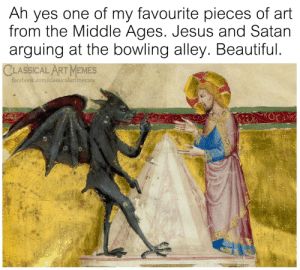 4-16: 8:0053454-16: 10:0045364-16: Total98814-16: S.S./B.C.  354-19: Bible Study  9Sun:8:00Divine Service w/ Holy Communion, p.1519:00Sun. School & Bible Class10:00Divine Service w/ Holy Communion, p.1514:007th Grade ConfirmationMon:7:00FinanceTues:6:00LWML Spring Rally @ Our Savior, Bad AxeWed:10:30Bible Study    Next Sun:8:00Divine Service w/ Holy Communion, p.1519:00Sun. School & Bible Class10:00Divine Service w/ Holy Communion, p.151January - December 31, 2023January - December 31, 2023Needed per count                            Received (4-10-23)                             Needed year to date                        Received year to date                                                     $ 8,540.00                                   $11,610.00                                    $59,780.00                                    $54,050.00 Arnold BrownJack Noble (Meadow Lane, B.A.)Sandy Struble
(Meadow Lane, B.A.)Yvonne Fuhrman    
 Jeanette Piotter
(Lakeview E.C., H.B.) Jeannie Woodke (Huron Co. Medical)Charlie Koglin   Gary Schave
(Meadow Lane, B.A.)Arlene Zelz
 (Lakeview E.C., H.B.)Elmer/Ruth Leese            Jeffrey Schave